Минобрнауки РоссииБузулукский гуманитарно-технологический институт (филиал) федерального государственного бюджетного образовательного учреждениявысшего образования«Оренбургский государственный университет»Кафедра биоэкологии и техносферной безопасности Фондоценочных средств по дисциплине «Теория и технологии экологического образования детей»Уровень высшего образованияБАКАЛАВРИАТНаправление подготовки44.03.01 Педагогическое образование(код и наименование направления подготовки)Дошкольное образование (наименование направленности (профиля) образовательной программы)КвалификацияБакалаврФорма обученияОчнаяГод набора 2023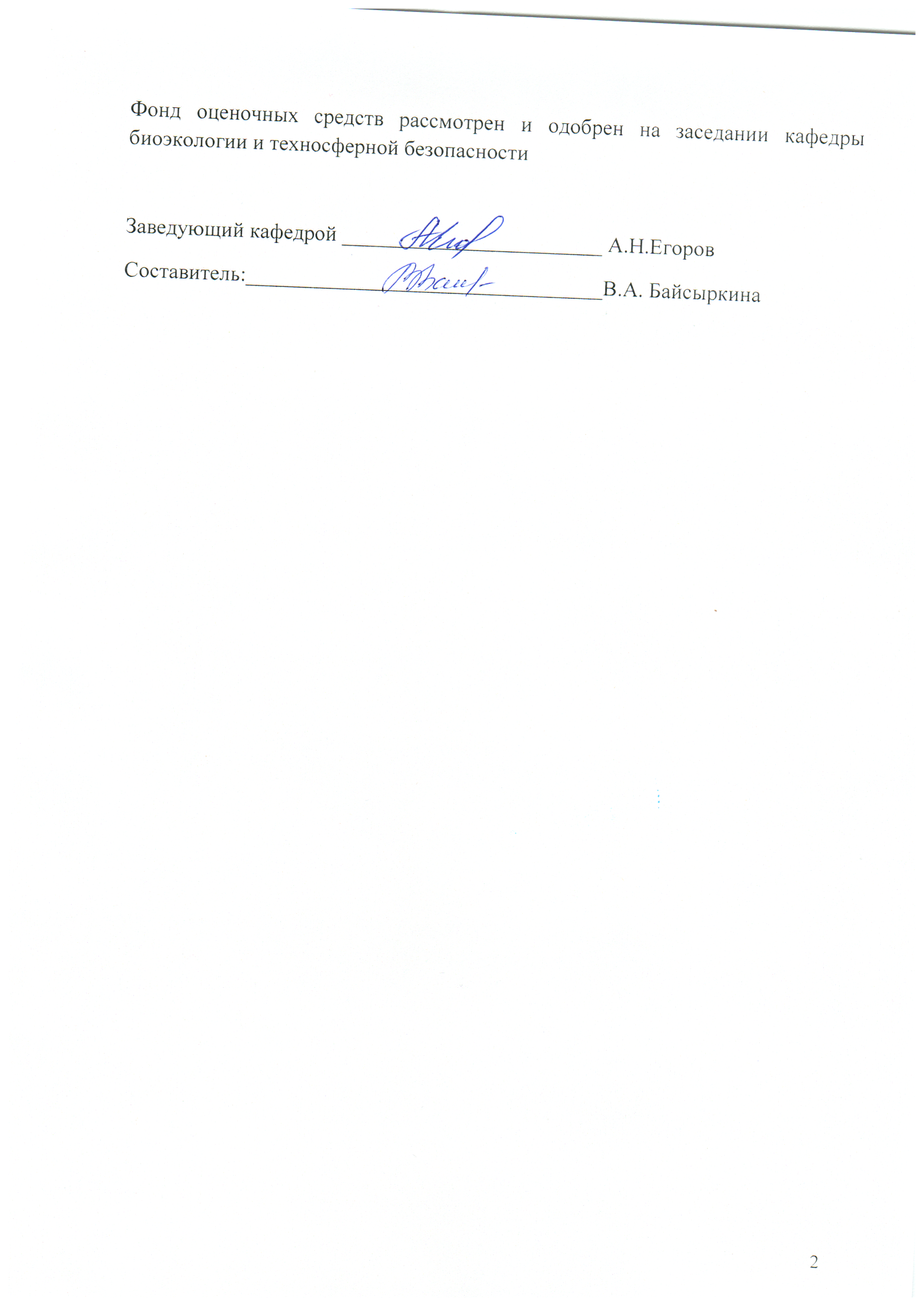 Раздел 1. Перечень компетенций, с указанием этапов их формирования в процессе освоения дисциплиныРаздел 2. Типовые контрольные задания и иные материалы, необходимые для оценки планируемых результатов обучения по дисциплине (оценочные средств1). Описание показателей и критериев оценивания компетенций, описание шкал оцениванияА.0 Фонд тестовых заданий по дисциплине Раздел 1 Теории и технологии экологического образования детей как педагогическая наука.Метод это:1) способ деятельности ребенка2) способ деятельности взрослого3) способ совместной деятельности взрослого и ребенка4) форма организации детейЭкологическое воспитание это:1) осознанное отношение к природе, которое строится на ознакомлении с природой2) ознакомление с природой3) воспитание бережного отношения к природе4) воспитание трудолюбияВ ознакомлении с признаками живых организмов у растений наиболее действенен:1) словесный метод2) наглядный метод3) обобщающий метод4) практический методДежурство в уголке природы проводится:1) во всех возрастных группах2) со старшей группы3) только в подготовительной к школе группе4) со средней группыДля систематизации знаний о природе используется беседа:1) обобщающая2) этическая3) эвристическая4) установочнаяОсновой формирования реалистических представлений о природе является:1) труд в природе2) чтение художественной литературы3) игра4) наблюдениеСловесные игры природоведческого характера преимущественно используются:1) в средней группе2) в младшей группе3) в старшем дошкольном возрасте4) все ответы верныТруд в природе используется:1) в младших группах2) в старших группах3) во всех возрастных группах4) нет верного ответаВ ознакомлении с природой используются картины серии:1) "Домашние животные"2) "Домашние птицы"3) "Дикие животные"4) «Деревья»Длительное наблюдение используется с:1) с младшей группы2) со средней группы3) со старшей группы4) только с подготовительной к школе группыСовместный и общий труд в природе организуется в ходе:1) дежурств2) индивидуальных поручений3) коллективного труда4) в ДОУ не используетсяРассказ воспитателя используется для:1) углубления и расширения знаний2) систематизации и конкретизации знаний3) формирования первоначальных представлений4) при подготовке к праздникамЭкология изучает:1) все живые организмы2) мир животных3) мир растений4) взаимоотношения живых организмов между собой и со средой обитанияДля выявления свойств и признаков неживой природы используют1) рассматривание картин2) чтение художественной литературы3) несложные опыты4) труд в природеУстановочная беседа помогает:1) углубить знания детей2) обобщить знания детей3) выявить имеющиеся у детей знания4) систематизировать знания детейДежурства в уголке природы проводятся:1) ежедневно2) 1 раз в неделю3) 2 раза в неделю4) 4 раза в неделюЭкскурсии в природу проводятся:1) во всех возрастных группах2) начиная со средней3) в старшей группе4) подготовительной к школе группеНастольно-печатные игры относятся к:1) дидактическим играм2) подвижным играм3) творческим играм4) театрализованнымНаблюдения сравнительного характера применяются:1) в младших группах2) во всех возрастных группах3) в старшей и подготовительной к школе группах4) со средней группыНесложные опыты проводятся:1) с объектами живой и неживой природы2) только с объектами живой природы3) только с объектами неживой природы4) с рукотворными предметамиВ экологическом воспитании пейзажная картина используется для:1) для приобщения к миру прекрасного2) для воспитания эстетических чувств3) для ознакомления с животными4) ознакомления с теми явлениями природы, которые невозможно наблюдать в данной местности и в данное времяУголок природы призван решать следующую задачу:1) знакомить с миром животных2) знакомить с миром растений3) воспитания заботливого отношения к природе4) все ответы верныДлительность труда в природе для детей подготовительной группы составляет:1) 5-7 минут2) до 15 минут3) до 25 минут4) до 60 минутВ младших группах для ознакомления с природой лучше использовать:1) объяснение2) рассказ воспитателя3) беседу4) чтение художественной литературы25. Наука, изучающая взаимоотношения живых организмов между собой и со средой обитания, называется:1) экология2) палеонтология3) зоология4) биология26. Опыты с растениями проводят для:1) создания микроклимата в группе2) наблюдения за ростом и развитием растений3) выявления необходимых условий для роста и развития4) запоминания названия растенийЗанятия (НО5)- это:1) форма организации детей2) вид коллективной деятельности3) способ деятельности взрослого и ребенка4) условие для экологического образования детей28 Наблюдения с раздаточным материалом организуются:1) со 2 младшей группы2) со средней группы3) только в старшей и подготовительной группах4) нет верного ответа29 В строительных играх с природным материалом дети:1) познают свойства и качества материалов2) обобщают знания о природе3) учатся правильно вести себя в природе4) упражняются в трудовых навыках30 Итоговая беседа используется для:1) первоначального ознакомления2) углубления знаний3) систематизации знаний4) расширения представлений о природеФункция педагогической науки, которая предусматривает усовершенствование педагогической практики на основе фундаментальных знаний:преобразовательнаянаучно-теоретическаяпрогностическаявоспитательнаяобъяснительнаяПедагогическая парадигма - это:Система средств, форм и методов, используемых в педагогическом процессеСредства массовой информации, направленные на улучшение международного сотрудничества в сфере образованияНормативные законы, необходимые для решения педагогических проблем4) Совокупность устоявшихся теоретических, методологических установок, теорий принятых педагогическим сообществом для руководства в качестве образца, модели, стандарта при решении педагогических проблем5) Соответствие методики и результатов педагогического исследования поставленным задачамЦеленаправленный, планомерно организуемый процесс формирования личности:воспитаниеобучениеобразование4) учение5) становлениеРазвитие личности - это:количественные и качественные изменения в организме человека, происходящие во времени под воздействием различных факторовизменения, обусловленные созреванием организмацеленаправленный процесс формирования у людей заданных качеств4) процесс социализации личности5) процесс индивидуализации личностиРазвитие способностей и дарований дошкольников зависит от:природных задатковобъема приобретенных знаний и умений3) общения со сверстниками и взрослыми4) организации и осуществления целенаправленного учебновоспитательного процессаПредставители какого направления философской мысли утверждают, что развитие личности происходит под воздействием окружающей среды:бихевиоризмасоциологизаторствапрагматизма4) экзистенциализма5) марксизмаИспользуемое в педагогике понятие «личность» означает:сущность, высшую ступень развития живых организмов на Землечеловека, обладающего сознанием и мышлениемотдельно взятого человека4) совокупность прижизненно приобретенных свойств и качеств, характеризующих его общественную сущность5) то, особенное, что отличает человека от другого человекаОт родителей к детям по наследству передаются:тип нервной системыволевые качестваобраз жизни4) черты характера5) нравственные качестваОсновные факторы развития личности:игра, учение, трудвоспитание, окружающая среда, наследственность, собственная деятельностьшкола, семья4) знания, умения, навыки5) педагоги, родителиБиологический и духовный рост личности в процессе жизни и деятельности - это:воспитаниеформированиеразвитие4) образованиеФактор развития личности, относящийся к целенаправленному воздействию и действующий в соответствии с целями общества:наследственностьобстоятельства жизнигеографическая среда воспитание5) семья и школьная средаИз ниже перечисленных факторов меньше всего влияет на формирование личности:социальная средагеографическая средавоспитание4) наследственность 5) внутренняя активность личностиПроцесс вхождения индивида в социальную среду, овладение навыками, преобразование реально существующих отношений в качества личности - это:воспитаниеформированиестановление личности социализация5) общественное развитиеУстойчивая система социально значимых черт, характеризующих индивид - это:индивидуальностьчеловекличностьмотивация психикаФормирование личности:воздействие различных условии на людей независимо от сознательной деятельностипроцесс и результат количественных изменений в организмепроцесс становления человека как социального существа под воздействием всех без исключения факторов - экологических, социальных, психологических, идеологических и т.д.4) процесс и результат воспитательной работы, направленной на решение конкретных воспитательных задач 5) готовность сознательно и самостоятельно выполнять практические и теоретические действия на основе усвоенных знаний41.Какие ступени обучения объединяет образовательная система?1) дошкольное2) послешкольное3) дополнительное образование4) самостоятельное 42. Какие учреждения относятся к образовательным?1) учреждения дополнительного образования2) дошкольные3) исправительные4) профессиональные43.Какой документ определяет специфику деятельности учреждения и является основанием для разработки устава образовательного учреждения?1) Закон РФ об образовании2) Типовое положение об образовательном учреждении3) Образовательная программа4) Концепция дошкольного воспитанияА.1 Вопросы для опроса:1. Докажите, что экологическое образование — новое направление дошкольной педагогики. 2. Раскройте содержание ТиМЭО как науки. 3. Назовите основные компоненты готовности к эколого-педагогической деятельности в дошкольных организациях. Объясните на примерах своеобразие содержания каждого. 4. Напишите, по каким основным направлениям шло развитие методики дошкольного естествознания на начальных этапах ее становления. 5. Дайте определение «наблюдательности» детей дошкольного возраста. Какие методы и приемы, способствуют развитию наблюдательности в дошкольном детстве? 6. По каким направлениям осуществляется развитие познавательного интереса к природе? 7. Определите сущность понятий «система знаний», «системность знаний», «систематизация», «систематизированные знания». Выделите основные направления систематизации знаний дошкольников. 8. Объясните, почему сегодня актуально формирование у детей экоцентрического типа экологического сознания в противовес антропоцентрическому? 9. Укажите наиболее эффективные методы и приемы формирования основ экологического сознания в дошкольном детстве. 10. Дайте характеристику понятиям «бережное», «заботливое» отношение. Покажите на примерах проявление положительного и отрицательного отношения ребенка к природе. 11. Раскройте педагогические условия, способствующие воспитанию у детей любви, бережного и заботливого отношения к природе. 12. Перечислите задачи экологического образования дошкольников. Докажите их взаимообусловленность на примерах. 13. Дайте определение понятия «экологическая культура» применительно к детям дошкольного возраста. 14. Назовите педагогические условия формирование основ экологической культуры в дошкольном детстве. 15. Как определяется готовность ребенка к правильному, взаимодействию с природой к концу дошкольного возраста? 16. Кому принадлежит ведущая роль в формировании экологически ориентированной личности в дошкольном детстве? В чем она заключается?17. Определите сущность системы непрерывного экологического образования. Почему дошкольное детство - начальный этап ее реализации? 18. Какое понятие является центральным в биоэкологии? Почему его рассматривают как основу построения системы природоведческих знаний, доступных дошкольникам? 19. Каковы условия формирования системы природоведческих знаний в дошкольном детстве? 20. Назовите системы природоведческих знаний, формируемых у детей в дошкольном детстве. Как изменяется характер этих знаний от группы к группе? 21. Укажите принципы, которыми надо руководствоваться при отборе содержания знаний о природе для детей дошкольного возраста? 22. Укажите элементы развивающей природной среды в ДОО и их функциональную роль. 23. Назовите формы организации повседневной работы с детьми в уголке природы. От чего зависит их выбор? 24. Какую деятельность дошкольников можно организовать на участке ДОО? Какие методы работы использовать? 25. Чем определяется выбор методов экологического образования дошкольников? Какие из них наиболее эффективные для эколого педагогической работы? 26. Дайте определение понятия «опыт» применительно к детям дошкольного возраста. В чем существенное отличие детского экспериментирования от наблюдения? 27. Приведите схему структуры элементарного опыта. Дайте обоснование этапов проведения опытов. 28. Раскройте педагогические требования к организации труда в природе детей дошкольного возраста.29. В чем заключается своеобразие труда дошкольников в природе? 30. Обоснуйте, почему моделирование - важный метод экологического образования дошкольниковРаздел 2 Методы и приёмы экологического обучения дошкольников1. Целевые прогулки проводятся:1) только в младших группах2) со средними дошкольниками3) только со старшими дошкольниками4) во всех возрастных группах2. Сельскохозяйственные экскурсии проводятся для:1) формирования трудовых навыков2) ознакомления с животными3) ознакомления с природными явлениями4) ознакомления с трудом взрослых3. В подвижных играх дети:1) подражают повадкам животных2) узнают свойства предметов3) упражняются в уходе за животными4) познают свойства предметов4.Использование иллюстративного материала помогает:1) нравственному воспитанию детей2) в формировании первоначальных представлений о животных3) уточнять и закреплять представления о природных явлениях4) все ответы верны5.Коллективный труд в природе используется:1) в младшей группе2) со средней группы3) со старшими дошкольниками4) во всех возрастных группах6. Ведение календарей природы это:1) условие экологического образования2) способ фиксации знаний о природе3) метод ознакомления с природой4) форма организации детей7. Назовите авторов пособия «Планирование занятий по экологии и педагогическая диагностика экологической воспитанности дошкольников»1) Хабарова Т.В., Шафигуллина Н.В.2) Кравченко И.В., Долгова Т.Л.3) Виноградова М.А., Гельман Е.П.4) Веракса Н.Е., Веракса А.Н.8. Требования к развивающей предметно-пространственной среде:1) должна обеспечивать общение и совместную деятельность взрослых и детей2) должна обеспечивать реализацию образовательных программ3) должна быть насыщенной, вариативной и безопасной4) все ответы верны9. Какая образовательная область содержит задачи по экологическому образованию дошкольников:1) социально-коммуникативное развитие2) познавательное развитие3) речевое развитие4) художественное развитие10. Луна это:1) звезда в Солнечной системе2) спутник планеты Земля3) планета Солнечной системы4) спутник Юпитера11. Солнечная система это:1) звезда Солнце и 9 планет, вращающихся вкруг нее2) планеты и их спутники3) Солнце, все планеты вместе с планетами-спутниками, а также космические тела и межпланетная пыль12. В какой возрастной группе при наблюдении за звездным небом следует использовать телескоп или бинокль?1) младшей2) средней3) старшей4) подготовительной к школе группе13. Назовите программу, содержание которой включает последовательное, систематичное ознакомление детей 3-7 лет с Солнечной системой и небесными явлениями:1) «Семицветик»2) «Радуга»3) «Юный эколог»4) «Мы»14. Определите возрастную группу, где решается следующая задача – дать первые общие представления о том, что такое небо, что в небе живет, что приходит с неба на землю и как влияет на жизнь человека и других царств природы:1) младшая2) средняя3) старшая4) подготовительная к школе группа15. В каких видах деятельности дети выражают свои знания и впечатления о звездном небе:1) изобразительная2) театрализованная3) игровая4) все ответы верны16. План воспитательно-образовательной работы составляет1) заведующий ДОУ2) старший воспитатель3) воспитатель группы4) все ответы верны17.Автором «Лесной газеты» является1) В.Бианки2) Е.Чарушин3) А.Барто4) М. Пришвин18. Дети какого возраста могут знаками (схемами) обозначать явления и объекты природы1) младшего возраста2) со средней группы3) старшего дошкольного возраста4) любого возраста19. Труд в природе должен быть:1) постепенно усложняющимся2) осознанным, систематическим, постепенно усложняющимся3) осознанным,4) систематическим20. Как часто проводится диагностика экологической воспитанности:1) 1 раз в начале учебного года2) ежеквартально3) каждое полугодие4) дважды в учебном году – в начале и в конце21. Если в программном содержании занятия задача сформулирована следующим образом «Сформировать представления и внешнем виде …..», какой тип занятия перед Вами:1) обобщающий2) углубленно-познавательный3) первоначально-ознакомительный4) распространенный22. Дети какого возраста выращивают овощную рассаду для высадки на грядку:1) младшего возраста2) со средней группы3) старшего дошкольного возраста4) все ответы верны23. Куда должен «смотреть» скворечник:1) на юг2) на север3) на восток4) на запад24. Для уголка природы какой возрастной группы подбираются растения с ярко выраженными частями(стебель, лист, цветок):1) младшей группы2) средней группы3) старшей группы4) подготовительной к школе группы25. На лугу растут растения:1) теневыносливые2) тенелюбивые3) влаголюбивые4) светолюбивые26. При подборе и размещении комнатных растений в уголке природы следует учесть:1) их потребность в свете2) их потребность во влаге3) их биологические особенности4) внешний вид27. В ходе длительного наблюдения фиксировать знания можно следующими способами:1) зарисовывать2) фотографировать3) вести календарь4) все ответы верны28. Структура прогулки включает в себя:1) 2 части2) 3 части3) 4 части4) 5 частей29. Сколько флажков необходимо взять на экскурсию1) один2) два3) три4) каждому ребенку30. Инсектарий – это устройство для содержания6
1) насекомых2) рыб3) земноводных4) млекопитающих4) каметаМетод это:1) способ деятельности ребенка2) способ деятельности взрослого3) способ совместной деятельности взрослого и ребенка4) форма организации детейЭкологическое воспитание это:1) осознанное отношение к природе, которое строится на ознакомлении с природой2) ознакомление с природой3) воспитание бережного отношения к природе4) воспитание трудолюбияВ ознакомлении с признаками живых организмов у растений наиболее действенен:1) словесный метод2) наглядный метод3) обобщающий метод4) практический методДежурство в уголке природы проводится:1) во всех возрастных группах2) со старшей группы3) только в подготовительной к школе группе4) со средней группыДля систематизации знаний о природе используется беседа:1) обобщающая2) этическая3) эвристическая4) установочнаяОсновой формирования реалистических представлений о природе является:1) труд в природе2) чтение художественной литературы3) игра4) наблюдениеСловесные игры природоведческого характера преимущественно используются:1) в средней группе2) в младшей группе3) в старшем дошкольном возрасте4) все ответы верныТруд в природе используется:1) в младших группах2) в старших группах3) во всех возрастных группах4) нет верного ответаВ ознакомлении с природой используются картины серии:1) "Домашние животные"2) "Домашние птицы"3) "Дикие животные"4) «Деревья»Длительное наблюдение используется с:1) с младшей группы2) со средней группы3) со старшей группы4) только с подготовительной к школе группыСовместный и общий труд в природе организуется в ходе:1) дежурств2) индивидуальных поручений3) коллективного труда4) в ДОУ не используетсяРассказ воспитателя используется для:1) углубления и расширения знаний2) систематизации и конкретизации знаний3) формирования первоначальных представлений4) при подготовке к праздникамЭкология изучает:1) все живые организмы2) мир животных3) мир растений4) взаимоотношения живых организмов между собой и со средой обитанияДля выявления свойств и признаков неживой природы используют1) рассматривание картин2) чтение художественной литературы3) несложные опыты4) труд в природеУстановочная беседа помогает:1) углубить знания детей2) обобщить знания детей3) выявить имеющиеся у детей знания4) систематизировать знания детейДежурства в уголке природы проводятся:1) ежедневно2) 1 раз в неделю3) 2 раза в неделю4) 4 раза в неделюЭкскурсии в природу проводятся:1) во всех возрастных группах2) начиная со средней3) в старшей группе4) подготовительной к школе группеНастольно-печатные игры относятся к:1) дидактическим играм2) подвижным играм3) творческим играм4) театрализованнымНаблюдения сравнительного характера применяются:1) в младших группах2) во всех возрастных группах3) в старшей и подготовительной к школе группах4) со средней группыНесложные опыты проводятся:1) с объектами живой и неживой природы2) только с объектами живой природы3) только с объектами неживой природы4) с рукотворными предметами51.Дополните фразу: «Основные компоненты игры как деятельности»:1) цель2) мотив3) результат4) действия5) воображаемая ситуацияе) роли52. Творческие игры это:1) игры-драматизации2) игры-забавы3) сюжетно-ролевые4)подвижные5) музыкальныеж) дидактические53. Основа игр с правилами:1) свод формализованных правил2) воображаемая ситуация3) набор игровых действий4) выигрыш54. Игры с правилами:1) шахматы2) лото3)»магазин»4) дочки-матери5) парные картинки55. Тип отношений играющих в играх с правилами:1) дружеские взаимоотношения2) сопричастности3) состязания и соперничества4) сотрудничество5) соперничество6. Конечный результат в творческих играх:1) его нет2) реализация игрового замысла3) выигрыш4) творческое воссоздание действий5) победае) установление дружеских взаимоотношений57. Основная цель творческих игр:1) насладиться процессом2) реализация замысла3) принять роль4) действия с предметами5) организация досуга58. Основные игровые средства:1) игрушки2) воображаемые предметы3) предметы-заместители4) роли5) игровые действия59.Основные компоненты сюжетно-ролевых игр:1) дидактическая задача2) игровая задача3) воображаемая ситуация 4) роль5) игровые действияе) правила60. Характерные особенности сюжетно-ролевых игр старших дошкольников:1) цепочка из 1-2 действий2) роли не осознаются3) воображаемая ситуация удерживается взрослым4) содержанием игр являются отношения взрослых61. Выделите верное утверждение:1) «игра дитя труда»2) игра социальна по содержанию3) игра социальна по происхождению4) «труд дитя игры»5) игра имеет биологическое происхождение62. Назовите исследователей технологий сюжетно-ролевых игр:1) А.П. Усова 2) Д.Б. Менджерицкая3) Л.С.Выготский4) С.Л. Новоселова 5) Н.А. Короткове) А.Н. Леонтьева63.Назовите основные компоненты дидактических игр:1) воображаемая ситуация2) дидактическая задача3) игровые взаимоотношения4) правила5) ролие) игровые действия64. Определите зависимость от игрушки игровой деятельности старшего дошкольника:1) ребенок сначала определяет игру, затем игрушку2) ребенок сначала выбирает игрушку, потом игру3) игра не зависит от игрушки4) игра может протекать без игрушки5) игрушка – материальная основа игры65. Какие потребности удовлетворяются в игре:1) потребность в движении2) потребность в общении3) потребность в действиях с предметами4) биологические потребности5) потребность в познании окружающего мира66. Какие игрушки обеспечивают развитие творчества ребенка?1) игровые модули2) предметы-заместители3) предметы и пособия4) наборы тематических игрушек5) дидактические игрушки67. Выделите основные компоненты технологии руководства сюжетно-ролевыми играми С.Л. Новоселовой:1) минимальное число игрушек2) обучающие игры3) игра «телефон»4) активизирующее общение взрослого с ребенком5) предметно-игровая средае) игры-придумыванияж) ознакомление с окружающим68. Выделите парадоксы игры, выделенные Л.С. Выготским:1) игра-школа воли2) игра-школа морали3) противоречие между желаниями и возможностями4) игровые и реальные отношения5) необходимость руководства творческой деятельностие) воображаемая ситуация все время развиваетсяА.1 Вопросы для опроса:1. Определите сущность понятий «модель» и «моделирование». Каковы их функции и значение в природоведческой работе с детьми? 2. Назовите виды моделей и возрастные группы, в которых возможно их использование.3. Приведите классификацию игр природоведческого содержания. Дайте теоретическое обоснование.4. Какова роль дидактических игр в эколого-образовательном процессе? В каких формах эколого-педагогической работы с детьми они применяются? 5. Раскройте значимость экологической сказки в познании ребенком природы. 6. Укажите приемы активизации познавательной деятельности детей на занятиях в разных возрастных группах. 7. Раскройте особенности типов экологических занятий по их месту в системе природоведческой работы с детьми. 8. Спланируйте комплексное (интегрированное) занятие по экологическому образованию дошкольников. 9. Раскройте своеобразие экскурсий в природу как формы организации обучения детей дошкольного возраста. 10. Назовите требования, предъявляемые к проведению экскурсий с детьми в природу. 11. Определите понятие, сущность и значение элементарной поисковой деятельности дошкольников.12. Укажите структуру поисковой деятельности, особенности ее организации в дошкольном детстве. 13. Дайте краткую характеристику основных направлений Деятельности методиста по управлению эколого-педагогическим процессом в ДОО. 14. Раскройте особенности умений руководителя по организации природной среды в ДОО. 15. Приведите перечень материалов в методическом кабинете по разделу «Экологическое образование детей». 16. Докажите необходимость создания материальных условий, обеспечивающих успех реализации экологического образования детей. 17. В чем заключается методическая помощь воспитателям в эколого педагогической работе с детьми? 18. Определите задачи, требования, специфику проверки эффективности эколого-образовательного процесса в ДОО. 19. Назовите принципы планирования эколого-педагогической работы в ДОО, требования к нему. 20. Составьте перспективный план эколого-педагогической работы в одной из возрастных групп дошкольной организации. 21. Что предполагает экологизация процесса подготовки специалистов дошкольного образования? 22. Перечислите задачи, решение которых обеспечивает достижение профессиональной готовности воспитателей к эколого-педагогической деятельности. 23. В чем сущность мотивационной готовности воспитателя к экологическому образованию дошкольников? Докажите на примерах важность ее формирования в единстве с другими компонентами готовности. 24. Определите основное содержание естественнонаучных, методических знаний педагога, формирующего основы экологической культуры в дошкольном детстве. 25. Укажите группы умений, которыми должен владеть специалист, осуществляющий эколого-образовательную работу в дошкольной организации. Раскройте содержание специальных умений.Основные компоненты готовности к эколого-педагогической деятельности в дошкольных организациях. Объясните на примерах своеобразие содержания каждого. 25. Развитие методики дошкольного естествознания на начальных этапах ее становления. 26. Дайте определение «наблюдательности» детей дошкольного возраста. Какие методы и приемы, способствуют развитию наблюдательности в дошкольном детстве? 27. Развитие познавательного интереса к природе у детей. 28. Понятия «система знаний», «системность знаний», «систематизация», «систематизированные знания». Выделите основные направления систематизации знаний дошкольников.Раздел 3 Система форм экологического образования детей дошкольного возраста.1. Из перечисленных живородящей является следующая рыба:1) скалярия2) вуалехвост3) гуппи4) камета2. Какое из названных хвойных деревьев осень сбрасывает хвою:1) лиственница2) кедр3) сосна4) пихта3. Неприхотливой для содержания в уголке природы ДОУ является:1) степная черепаха2) морская черепаха3) красноухая черепаха4) любая черепаха4. Стремление к обобщению – основная тенденция детей какой возрастной группы:1) младшей2) средней3) старшего дошкольного возраста4) дошкольникам это не по силам5. Диафильмы – это1) подборка отдельных кадров2) лента из нескольких (десятко3) кадров3) материальные заменители реальных предметов4) учебный фильм по телевизору6. Знакомство с термометром происходит1) в подготовительной группе2) в старшей группе3) в средней группе7. В средней группе появляется новый вид наблюдения1) сравнительного характера2) завершающее3) кратковременное8.Этическая беседа используется для:1) формирования первичных представлений о природе2) формирования представлений о нормах поведения в природе3) систематизации знаний о природе9.В зимнем саду могут обитать:1) только растения2) только животные3) и животные, и растения10.К условиям экологического образования следует отнести:1) экологическую тропу2) спортивную площадку3) хозяйственный двор11.С трудом взрослых в природе эффективнее знакомить:1) на занятиях2) на экскурсиях3) читая художественную литературу12.Чтобы формировать первоначальные представления о животных лучше всего:1) рассказывать о животных2) наблюдать за животными3) рассматривать иллюстрации13.Экологическая тропа-это:1) условие экологического образования2) основная форма обучения детей3) метод экологического образования14.Экскурсии в природу не проводятся:1) в младших группах2) в средней группе3) в подготовительной группе15.В подвижных играх дети:1) подражают повадкам животных2) узнают свойства предметов3) упражняются в уходе за животными16.Метод это:1) способ деятельности ребенка2) способ деятельности взрослого3) способ совместной деятельности взрослого и ребенка17.Целевые прогулки проводятся:1) только в младших группах2) только со старшими дошкольниками3) во всех возрастных группах17  Природа используется как средство:1)    для ознакомления с окружающим миром;2) для формирования первоначальных представлений об   окружающем мире;3)    для всестороннего развития детей;4)   для физического развития детей;5)   для умственного развития детей.18 Впервые о принципе энциклопедичности в обучении детей написал:1)  Ж.Руссо;2)   Я.Н.Каменский;3)   А.Ф.Лесгафт;4)   В.Г.Белинский;5)   Е.Н.Водовозова.19Элементом экологоразвивающей предметной среды не может быть:1)  миниферма; 2)   аквариум;3)   комнатные растения; 4)   огород на огороде;5)   уголок растения.20 Выберите тему наблюдения с детьми старших групп:1) “Части тела человека и животного”;2) “Золотая рыбка в аквариуме”:3) “Чудесный мешочек”;4) “Осенние изменения в природе”;5) “Черенкование комнатных растений”.21  В дошкольном учреждении могут находиться любые животные и растения, если они:1) безопасны для жизни и здоровья детей;2) неприхотливы;3) интересны для наблюдения с детьми;4) здоровы и легко приручающие;5) все ответы верны и должны рассматриваться в совокупности.22. Показателями экологической культуры воспитателя является:1) понимание экологической ситуации планеты;2) гражданская ответственность за сложившую экологическую ситуацию и готовность ее изменения;3) владение методикой	 воспитания и образования;4) все верно и должно рассматриваться в совокупности.23. Обязательным элементом участка ДОУ должен быть:1) цветок;2) миниферма;3) бассейн;4) вольеры с птицами;5) теплица.24. Одной из форм экологического образования детей является:1) занятие;2) беседа;3) чтение книг;4) дидактические игры;5) рассматривания иллюстраций о природе.25. Экскурсия – это:1) прогулка за пределы детского сада;2) средство ознакомления с природой;3) особая форма занятий;4) поход на природу;5) прием экологического образования.26. К нарицательным программам эстетико-экологической направленности относится:1) «Семицветик»;2) «Наш дом – природа»;3) «Мы – земляне»;4) «Юный эколог»;5) «Истоки».27. Природа используется как средств:1) для интеллектуально - духовного развития детей;2) для обучения по уходу за живыми объектами уголка природы;3) для наблюдений с детьми;4) для формирования правильного поведения в природе;5) для всестороннего развития детей.28    На территории любого детского сада обязательно создается:1) уголок леса; 2) цветник; 3) уголок луга;4) экологическая тропа;5) фитополяна.29 Эколого-развивающая среда в ДОУ способствует;1) формированию экологически грамотного поведения;2) физической подготовке детей;3) развитие зоркости;4) сенсорному развитию детей;5) все ответы неверны.30  К графическим моделям относятся:1) гербарный материал;2) муляжи;3) глобус;4) сюжетные картинки в книгах о природе;5) календарь наблюдения за сезонными явлениями в природе.А.1 Вопросы для опроса:Объясните, почему сегодня актуально формирование у детей экоцентрического типа экологического сознания в противовес антропоцентрическому? Дайте характеристику понятиям «бережное», «заботливое» отношение. Покажите на примерах проявление положительного и отрицательного отношения ребенка к природе. Педагогические условия, способствующие воспитанию у детей любви, бережного и заботливого отношения к природе. Перечислите задачи экологического образования дошкольников. Докажите их взаимообусловленность на примерах. Дайте определение понятия «экологическая культура» применительно к детям дошкольного возраста. Назовите педагогические условия формирование основ экологической культуры в дошкольном детстве. Как определяется готовность ребенка к правильному, взаимодействию с природой к концу дошкольного возраста? Определите сущность системы непрерывного экологического образования. Почему дошкольное детство - начальный этап ее реализации?Какое понятие является центральным в биоэкологии? Почему его рассматривают как основу построения системы природоведческих знаний, доступных дошкольникам? Условия формирования системы природоведческих знаний в дошкольном детстве. Назовите системы природоведческих знаний, формируемых у детей в дошкольном детстве. Как изменяется характер этих знаний от группы к группе? Укажите принципы, которыми надо руководствоваться при отборе содержания знаний о природе для детей дошкольного возраста? Методы и приемы формирования основ экологического сознания в дошкольном детстве. Элементы развивающей природной среды в ДОО и их функциональную роль. Назовите формы организации повседневной работы с детьми в уголке природы. От чего зависит их выбор? Какую деятельность дошкольников можно организовать на участке ДОО? Какие методы работы использовать? Чем определяется выбор методов экологического образования дошкольников? Какие из них наиболее эффективные для эколого педагогической работы? Дайте определение понятия «опыт» применительно к детям дошкольного возраста. В чем существенное отличие детского экспериментирования от наблюдения? Приведите схему структуры элементарного опыта. Дайте обоснование этапов проведения опытов. Раскройте педагогические требования к организации труда в природе детей дошкольного возраста. В чем заключается своеобразие труда дошкольников в природе? Обоснуйте, почему моделирование - важный метод экологического образования дошкольников. Определите сущность понятий «модель» и «моделирование». Каковы их функции и значение в природоведческой работе с детьми? Назовите виды моделей и возрастные группы, в которых возможно их использование. Приведите классификацию игр природоведческого содержания. Дайте теоретическое обоснование. Какова роль дидактических игр в эколого-образовательном процессе? В каких формах эколого-педагогической работы с детьми они применяются? Экологическая сказка в познании ребенком природы. Приемы активизации познавательной деятельности детей на занятиях в разных возрастных группах. Типы экологических занятий по их месту в системе природоведческой работы с детьми. Экскурсии в природу как формы организации обучения детей дошкольного возраста.История тьюторского сопровождения.Тьюторское сопровождение. Формы тьюторского сопровождения.Вариативные образовательные маршруты, их особенности.Индивидуальный образовательный маршрут как средство развития детей с разными учебными возможностями.Индивидуальный образовательный маршрут как средство развития творческих способностей младших школьников.Индивидуальный образовательный маршрут как средство развития коммуникативных способностей младших школьников.Индивидуальный образовательный маршрут для одаренного ребенка.Типология индивидуальных образовательных маршрутов, их особенности и содержание.Раздел 4. Педагогические технологии организации образовательной деятельности на уровне дошкольного образования1. Педагогическая технология - это:1)система функционирования всех компонентов педагогического процесса;2)точное инструментальное управление образовательным процессом
и гарантированный успех в достижении поставленных педагогических целей;3)организация хода учебного занятия в соответствие с учебными целями;4)нет правильного ответа;5) все ответы правильные2. Массовую разработку и внедрение педагогических технологии относят к середине ... годов прошлого века:1)40-ых;2)50-ых;3) 70-ых;4)80-ых;5) нет правильного ответа3. Первоначально под педагогической технологией понималась попытка технизации учебного процесса, результатом чего стало создание программированного обучения, теоретические основы которого разрабатывались:1)Д. Дьюи;2)Б.Ф. Скиннером;3)Г.К. Селевко;4)нет правильного ответа;5)все ответы правильные4. Педагогическую технологию характеризует:1)системность;2)цикличность;b) прагматичность;4)нет правильного ответа;5)все ответы правильные5. Значительный вклад в развитие исследований в области педагогических технологий внесен:1)В.П. Беспалько;2)И.П. Пидкасистым;3)В.А. Сластениным;4)нет правильного ответа;5)все ответы правильные6. Расположите иерархию вертикальной структуры педагогических технологий, начиная с наименьших:отраслевая макротехнология – 1; метатехнология – 2; микротехнология – 3; модульно-локальная мезотехнология – 41)3,2,4,1;2)3,4,1,2;b) 3,1,4,2;4)3,2,1,4;5)нет правильного ответа7. Технологии, направленные на решение узких оперативных задач
и относящиеся к индивидуальному взаимодействию или самовоздействию субъектов педагогического процесса – это:1)микротехнологии;2)макротехнологии;b) метатехнологии;4)мезотехнологии;5)нет правильного ответа8. Аспект, входящий в горизонтальную структуру педагогической технологии, где технология представляется моделью, описанием целей, содержания, методов и средств, алгоритмов действий, применяемых для достижения результатов: 1)научный аспект;2)процессуально-действенный аспект;3)оценочный аспект;4)формально-описательный аспект;5)нет правильного ответа9. В концептуальную часть педагогических технологий входит:1)название технологии, целевые ориентации;2)структура и алгоритм деятельности субъектов;3)экспертиза педагогической технологии;4)нет правильного ответа;5)все ответы правильные10. Единицей педагогического процесса является:1) педагогическая ситуация;2)педагогическая задача;3)учащийся;4)нет правильного ответа;5)все ответы правильные11.Ученики не подготовились к уроку. Задача учителя – включить учащихся в деятельность на уроке. Определите тип задачи:1)стратегическая задача;2)тактическая задача;3)оперативная задача;4)традиционная задача;5)нет правильного ответа.12. Последовательно расположите этапы решения педагогических задач:прогностический этап – 1; аналитический этап – 2; рефлексивный этап – 3; процессуальный этап – 41)1,2,4,32)2,1,3,4;3)1,4,2,3;4)2,1,4,3;5)нет правильного ответа13. На каком этапе технологии решения педагогических задач происходит отбор имеющихся средств достижения результата, проектирование воздействия или взаимодействия?1)на аналитическом этапе;2)на процессуальном этапе;3)на прогностическом этапе;4)на рефлексивном этапе;5)нет правильного ответа14. На основе активизации и интенсификации деятельности можно выделить следующие технологии:1) игровые технологии;2)технологии программированного обучения;3)гуманистические технология;4)нет правильного ответа;5)все ответы правильные15. Педагогическая диагностика является частью:1)педагогического процесса;2)педагогического мониторинга;3)педагогической деятельности;4)нет правильного ответа;5)все ответы правильные16. К принципам обучения, применяемым в информационных технологиях, не относится:1)принцип стартовых знаний;2)принцип интеграции;3)принцип информационной безопасности;4)принцип моделирования;5)нет правильного ответа17. В обязанности тьютора входит:1)сопровождение учебного процесса;2)составление учебной программы, лекций;3)проведение дистанционных занятий;А.1 Вопросы для опроса1. В чем состоит отличие дидактоцентричных технологий от технологий деятельностного типа? На что они ориентированы главным образом? 2. Дайте определение понятиям «системно-деятельностный подход», «компетентностный подход». 3. Какие технологии обеспечивают реализацию системно-деятельностного подхода в образовательном процессе? 4. Можно ли отнести технологии деятельностного типа к инновационным технологиям? Обоснуйте свою точку зрения. 5. Какие технологии обеспечивают реализацию компетентностного подхода в образовательном процессе?Современные образовательные технологии в ДОУ по ФГОС: здоровьесберегающие. Современные образовательные технологии в ДОУ по ФГОС: личностно-ориентированные. Современные образовательные технологии в ДОУ по ФГОС: зпроектной деятельности. Современные образовательные технологии в ДОУ по ФГОС: информационно-коммуникативные.Современные образовательные технологии в ДОУ по ФГОС: исследовательской деятельности. Критерии педагогических технологий.Применение различных технологий в экологическом образовании дошкольников. Развивающее обучение Эльконина-Давыдова, гуманно-личностная технология Ш.А. Амонашвили. Оценивание эффективности методик и технологий организации образовательной деятельности на уровне дошкольного образованияБлок BОценочные средства для диагностирования сформированности уровня  компетенций – «уметь»Раздел № 1 Теории и технологии экологического образования детей как наука. 1. Раскройте роль зарубежной педагогики в становлении теории и методики экологического образования как науки.2. Покажите основные положения отечественных педагогов о роли природы во всестороннем развитии и воспитании детей до школы.3. Укажите принципы отбора содержания экологических знаний для детей дошкольного возраста. Приведите примеры их реализации в ДОУ. 4. Каким образом осуществляется психолого-педагогическое сопровождение учебно-воспитательного процесса ДОУ. 5. Подумайте какие необходимо создать условия ДОУ для личностного развития ребенка, открывающих возможности его позитивной социализации, развития  инициативы и творческих способностей в соответствующих возрасту. 5. В чем осуществляется совместная деятельность дошкольного учреждения с родителями по экологическому образованию. Приведите примеры.Раздел № 2 Методы и приёмы экологического обучения дошкольников. Познакомьтесь с конспектом проведения занятия по ознакомлению с живым объектом. Оцените целесообразность постановки целей и задач, их реализацию в соответствии с возрастными особенностями воспитанников.Наблюдение за щеглом (с детьми первой младшей группы)Участвуют 14 детей (одна подгрупп1). Воспитатель приносит клетку со щеглами. Дети радостно реагируют: «Птички! Ой, птички!» Педагог сообщает, как называются птицы (щеглы), предлагает покормить их, спрашивает, кто из детей хочет помочь. Все наперебой изъявляют желание: «Я хочу! Я!» Воспитатель показывает семена подсолнуха, «Что это?»— спрашивает у малышей. Дети называют: «Семечки». Затем он дает семечки одному ребенку и предлагает насыпать их в кормушку. Дети наблюдают за действиями ребенка, а затем с интересом смотрят, как щеглы клюют. Воспитатель объясняет: «Они клюют семечки. Клювом клюют. Покажите, как клюют». Дети имитируют движение, показанное воспитателем.Далее он ставит в клетку ветку рябины. Предлагает посмотреть, что будут делать щеглы. Малыши с радостью отмечают: «Сели. На веточку сели». Воспитатель просит детей посмотреть, что делают щеглы. «Они ягоды кушают... Они носиком ягоды трогают», — отвечают дети. «Да, щегол ягодки клюет клювом».Но вот птица насытилась, вспорхнула, села на веточку. Девочка заметила, как щегол это сделал: «Он сел на палочку и лапки так положил». (Показывает.) «Лапками щегол держится за веточку», — уточняет воспитатель.После наблюдения воспитатель ставит клетку на высокую подставку. «Пусть щеглы отдохнут», — говорит он и предлагает детям поигратьНаблюдение за рыбками в аквариуме  ( с детьми старшей группы)Цель. Уточнить представления детей о внешнем виде рыб: тело покрыто чешуей, на теле — спинке, боках, брюшке и хвосте — плавники; рыбы живут в воде. Учить отмечать особенности рыб разного вида, устанавливать различие (по величине, форме тела, цвету, поведению в аквариуме) и сходство (наличие общих частей тела, характер движения; тело покрыто чешуей, живут в воде).Организация наблюдения. В аквариум в дополнение к прежним запускают новых рыбок. Все дети рассаживаются возле него.Ход наблюдения. Воспитатель предлагает вспомнить, как называются рыбки, живущие в аквариуме, а также рассказать, как дети ухаживали за ними. Обращает внимание на то, что в аквариуме есть новые обитатели. «Какие они?» — спрашивает педагог. Если дети затрудняются ответить, задает дополнительные вопросы: «Большие рыбки или маленькие? Какого они цвета? Где у них плавники? Как рыбки плавают?» После этого сообщает названия новых рыб, предлагает ребятам сравнивать их с теми, которые жили раньше, установить различие и сходство. Можно бросить корм и посмотреть, как берут его рыбки, как они плавают.По мере надобности воспитатель задает дополнительные вопросы. Спрашивает, каких рыб еще знают дети, где живут рыбы. Соответствующими вопросами подводит их к выделению существенных признаков рыб и обобщению. Затем сообщает правила ухода за новыми рыбками. В конце занятия дает задание понаблюдать," как рыбки берут корм, сколько съедают, могут ли жить дружно со старыми рыбками.Рассматривание аквариума с рыбками (с детьми подготовительной к школе группы)Цель. Уточнить представления детей о внешнем виде рыб (тело продолговатое, покрыто чешуей, есть плавники и хвост, с их помощью рыбки плавают). Уточнить знания о том, что рыбы живут в поде. Установить связь между формой, частями тела и характером движения. Сообщить, что рыбы живут в реках, озерах, прудах, морях. Дать представление о том, что в аквариуме все сделано так, чтобы рыбы могли жить в нем, как на воле (на дне песок, камешки, растут растения, налита вод1). Сформировать понятие «рыбы» (это животные, тело их покрыто чешуей, есть плавники, живут в воде, дышат жабрами). Учить сравнению по памяти. Оживить интерес к аквариуму.О р г а н и з адия наблюдения. Дети сидят перед аквариумом. Аквариум расположен так, чтобы свет на него падал со стороны детей. Воспитатель заранее подготавливает цветную бумагу и чешую промысловых рыб. Вначале аквариум загорожен ширмочкой.Ход наблюдения. Воспитатель предлагает назвать рыб, которые известны детям. Затем задает вопрос: «Что же одинакового у всех рыб?» или: «Почему всех их называют одним словом — «рыбы»?» При затруднении задает вопросы: «Где живут? Как передвигаются? Чем покрыто тело?»Открывает аквариум, спрашивает, какие рыбки живут в аквариуме. Обращает внимание детей на жаберные крышки у рыб — под ними жабры, которыми рыба дышит. Задает вопросы: «На что похож наш аквариум? Что на дне? Что в нем растет? Что налито? Кто еще, кроме рыб, живет в аквариуме?»В беседе надо подвести детей к выводу, что аквариум как озеро или пруд, в нем все как в настоящем большом водоеме, в котором рыбы живут на свободе.Можно спросить, кто еще живет в наших прудах, озерах: какие рыбы или другие животные. Вызвав таким образом интерес к новому объекту наблюдения, договориться об экскурсии на пруд или озеро.Продумать и занести в таблицу схематичное изображение беспозвоночных и позвоночных животных по следующим разделам:среда обитанияформа телапокров теласпособ дыханияконечностиСамостоятельно разработать дидактическую игру, позволяющую выявить знания дошкольников о росте и развитии растений.Сделать рисунок или чертеж площадки природы с обозначение всех ее объектов.Составить  перечень  однолетних,  двулетних  и  многолетних  цветов, овощных и злаковых культур, плодово-ягодных растений, рекомендуемых для посадки в цветнике и на огороде. Дать им биологическую характеристику и охарактеризовать условия для выращивания.Составить  конспект наблюдения за живыми  объектами уголка природы,  сезонными изменениями в природе в разных возрастных группах.7 Придумать и законспектировать несколько вариантов ИОС: с литературными персонажами - Красной Шапочкой, Буратино, котом Матроскиным,  Айболитом и т.п.; с игрушками – аналогами;  ИОС типа путешествий.8 Подготовить перечень основной и дополнительной природоведческой литературы, используемой во всех возрастных группах ДОУ. Оформить ее в таблицуРаздел № 3 Система форм и средств обучения экологического образования детей дошкольного возраста Составьте сравнительную характеристику основных типов экологических занятий по Николаевой С.Н.Продумайте и составьте свои варианты различных типов занятий для разных возрастных групп детей.Составить план-конспект занятия «Сбор урожая на городе» для детей старшей группы.Составить план – конспект экскурсии в природу «Осень» (возраст на выбор)Важны ли занятия в сфере экологического образования дошкольников? Какую роль они выполняют?Какие можно выделить типы экологических занятий? В каком случае имеет место занятия первично-ознакомительного типа занятия? Что такое углубленно-познавательного типа занятие?Что такое обобщенное представление о природе? Как и на занятии какого типа его можно сформировать?Что такое комплексное занятие? В чем состоит особенность комплексных экологических занятий? Приведите пример.Раздел 4. Педагогические технологии организации образовательной деятельности на уровне дошкольного образованияПользуясь алгоритмом занятий предложите эксперимент в ДОУ в трех направлениях: - специально организованное обучение; - совместная деятельность педагога с детьми; - самостоятельная деятельность детей.Примерный алгоритм занятий - экспериментов. 1. Предварительная работа по изучению теории вопроса (экскурсии, наблюдения, чтение, беседы). 2. Определение типа, вида и тематики занятия – экскурсии. 3. Выбор цели и задач с детьми (познавательных, развивающих, воспитательных). 4. Игровой тренинг внимания, памяти, восприятия, мышления.5. Предварительная исследовательская работа с использованием оборудования и учебных пособий. 6. Выбор и подготовка пособий и оборудования с учётом возраста детей. 7. Обобщение результатов наблюдений (дневники, таблицы, фотографии) с целью подведения детей к самостоятельным выводам.Примерные задания контрольной работыСоставить план-конспект, используя примерный план и методические рекомендации.Тема 1. Значение уголка природы в экологическом воспитании детей младшей группыПримерный планВведениеТеоретическая частьИстория появления уголков природы в образовательных учрежденияхВоспитательно-образовательное значение уголка природыТребования к подбору объектов для уголка природы младшей группы, их размещениеПостоянные и сезонные обитатели уголка природы младшей группыСезонные изменения в уголке природыПрактическая часть: проанализировать и оценить состояние уголка природы в младшей группе ДОУ (комнатные растения, животные)ЗаключениеСписок используемой литературыМетодические рекомендацииВо введении обоснуйте необходимость создания в ДОУ развивающей экологической среды, почему она может быть названа развивающей?В основной части подберите интересный материал по истории появления уголков природы в образовательных учреждениях, вклад педагогов в создание «естественнонаучных» кабинетов в детских садах. Раскройте значение уголка природы с разных точек зрения: эстетической, нравственной, образовательной. Выделите в таблицу постоянных и временных обитателей уголка природы. Отметьте, какие требования к подбору и размещению объектов в уголке природы следует учитывать, чтобы избежать ошибок и обеспечить эффективность воспитательного и образовательного воздействия труда и наблюдений детей.Составьте перечень животных и комнатных растений, которые размещают в уголке природы младшей группы.Выделите по месяцам сезонные изменения, происходящие в уголке природы.В заключении обобщите материал, отметьте, что позволит детям увидеть чёткое соблюдение экологического подхода к оборудованию зоны природы в ДОУ.Блок СОценочные средства для диагностирования сформированности уровня компетенций – «владеть»С.1 Комплексные практические заданияСоставить план-схему участка (планировка, оборудование, озеленение); оценить условия, созданные на участке для наблюдения и труда детей в природе.Составить план-схему, отметить наличие предметов оборудования, оценить подбор и разнообразие растений огорода, цветника, условия, созданные для наблюдения и труда в природе.Работа с родителями по формированию основ экологической культуры.Составить эскиз экологического календаря природы для средней группы.Составить эскиз экологического календаря природы для старшей группы.Составить эскиз экологического календаря природы для подготовительной группы.Составить эскиз экологического календаря природы для младшей группы.Экологически ориентированные игры в младшей группе на прогулках весной.Составить план трудового занятия для подготовительной группы (размножение комнатных растений разными способами).Составить план сравнительного наблюдения ели и лиственницы для старшей группы.Составить план рассматривания картины для старшей группы (репродукция картин художников на выбор).Составить план беседы об охране природы (ст. и подготовит. групп1).Составить план наблюдения на экскурсии в парк осенью (ср. гр.).Составить план интегрированного занятия.Составить план организации поисковой деятельности подготовительной группы.Составить план беседы о «красной книге» (под. групп1).Составить план беседы на тему: «Охрана природы (на региональном материале)».Фиксация наблюдений за ростом и развитием (примерный дневник наблюдений).Составить план схемы комплексного занятия.Составить план наблюдений на прогулке в младшей группе (вторая неделя мая).Составить план поисковой деятельности на прогулке ( подготовительная группа, вторая неделя мая).Составить план экскурсии в поле (уборка урожая) в подготовительной группе.Составить план наблюдения на экскурсии (весна, широколиственный лес, старшая групп1).Составить план целевой прогулки в средней группе (цветущий са5).Составить план беседы по литературному произведению экологического содержания в старшей группе (на выбор).Составить рассказ для детей подготовительной группы «Моя кошка (собак1)».Составить план беседы об уходе за комнатными растениями.Составить рассказ воспитателя для детей старшего возраста «Растение в моем доме».Составить эскиз схематического стенда по экологии для родителей.Составить план-схему наблюдения объекта уголка природы в младших группах.Составить план целевой прогулки к грачевнику (ср. гр.).Составить фрагмент календарного плана (утренний отрезок) для подготовительной группы.Составить план цикла наблюдений за комнатными растениями (ср. гр., апрель, май).Разработка индивидуального образовательного маршрута для одаренного ребенка.Разработка индивидуального образовательного маршрута для детей с задержкой психического развития.Разработка индивидуального образовательного маршрута для детей с ослабленным здоровьем.Разработка индивидуальных образовательных маршрутов в системе дополнительного образования.Разработка индивидуального образовательного маршрута для детей, занимающихся проектной деятельностью.Разработка индивидуального образовательного маршрута для воспитателя.Разработка индивидуального образовательного маршрута для неуспевающих детей.Блок DОценочные средства, используемые в рамках промежуточного контроля знаний, проводимого в форме зачетa.Вопросы к зачету1. Предмет и задачи методики ознакомления детей с природой.2. Значение и задачи ознакомления дошкольников с природой.3. Экологическое образование как системообразующий фактор образования. 4.  Зарубежная педагогика об использовании природы в воспитании ребенка. 5. Историческая ретроспектива взглядов отечественных педагогов на природу в развитии ребенка. 6. Становление и развитие дошкольного экологического образования. 7. Принципы отбора содержания экологического образования детей дошкольного возраста.8. Содержание экологического образования дошкольников. 9. Характеристика современных программ экологического образования дошкольников.10. Уголок природы, как основная материальная база ознакомления детей с природой.11. Размещение и оборудование уголка природы и усложнение его согласно возраста.12. Основные требования к подбору объектов уголка природы.13. Постоянные и временные обитатели уголка природы.14. Комнатные растения уголка природы, их значения, разнообразие, происхождение.15. Уход, подбор и размещение растений в каждой возрастной группе.16. Постоянные животные уголка природы, уход и содержание.17. Временные животные уголка природы, уход и содержание.18. Содержание земноводных и пресмыкающихся в уголке природы.19. Постоянные обитатели уголка природы -  аквариумные рыбки.20. Животные уголка природы: декоративные птицы (канарейки, попугайчики)21. Животные уголка природы: мелкие млекопитающие (хомячок, морская свинка)22.  Значение участка  дошкольного образовательного учреждения. Выбор и размещение деревьев, кустарников, вьющихся растений на участке детского сада.23. Организация, благоустройство и подбор растений для цветника на участке дошкольного образовательного учреждения.24. Организация, благоустройство и подбор растений для  огорода  на участке дошкольного образовательного учреждения.25. Организация, благоустройство и подбор деревьев для плодового  сада на участке дошкольного образовательного учреждения26. Привлечение птиц на участок дошкольного образовательного учреждения в разное время года.27. Организация и подготовка к проведению  экологической тропинки в дошкольном образовательном  учреждении.28. Методы и формы ознакомления детей дошкольного возраста  с природой.29.  Разнообразие и классификация методов ознакомления детей дошкольного возраста  с природой.30. Наблюдение как основной метод непосредственного ознакомления с природой.31.  Виды наблюдений.32. Особенности проведения опосредованного ознакомления дошкольников с природой.33. Требования к проведению наблюдений.34. Циклические наблюдения, их особенность и важность в экологическом воспитании дошкольников.35. Игра как метод экологического воспитания детей дошкольного возраста.36. Виды и содержание игр по ознакомлению дошкольников с природой.37. Использование игр с правилами, их роль в экологическом воспитании дошкольников.38. Использование сюжетно-ролевых игр в экологическом воспитании дошкольников.39. Поисково-исследовательская деятельность в дошкольном образовательном учреждении.40. Значение и методика проведения экологической тропинки с детьми дошкольного возраста.41. Отношение к природе как результат экологического образования.42. Ознакомление дошкольников с календарём природы на разных возрастных этапах.43. Роль наглядных пособий в экологическом образовании детей дошкольного возраста.44. Организация и проведения труда в природе с детьми дошкольного возраста.45. Словесные методы ознакомления детей дошкольного возраста с природой.46. Использование иллюстративного материала при ознакомлении детей с природой. Виды и требования к иллюстративному материалу.47. Занятие, как важная форма ознакомления детей с природой.48. Виды занятий по ознакомлению дошкольников с природой.49. Экскурсии и прогулки с детьми дошкольного возраста  в природу.50. Требования к организации и проведении экскурсий с детьми дошкольного возраста.51. Способы фиксации знаний детей о природе.52. Этапы ознакомления  детей дошкольного возраста  с животными.53. Планирование и учёт работы по ознакомлению детей дошкольного возраста с природой.54. Комплексные мероприятия экологического содержания в дошкольном образовательном учреждении.55. Технология организации элементарных опытов с детьми дошкольного возраста.56. Модели и моделирующая деятельность в педагогическом процессе ознакомления с природой.  Развитие у дошкольников отношения к природе  в процессе моделирования.57. Технология экологического проектирования.58. Совместная деятельность воспитателя и детей в эколого - развивающей среде ДОУ.59. Экологическое воспитание дошкольников в повседневной  жизни.  60. Педагогические мероприятия в повседневной жизни, различные. формы их организации. Комплексные и развлекательные мероприятия. Описание показателей и критериев оценивания компетенций, описание шкал оцениванияОценивание выполнения тестов Оценивание ответа на практическом занятии (собеседование) Оценивание практических заданий (составление конспектов, таблиц, схем)Оценивание контрольной работыОценивание ответа на зачетеРаздел 3. Методические материалы, определяющие процедуры оценивания знаний, умений, навыков и (или) опыта деятельности, характеризующих этапы формирования компетенцийОсновными этапами формирования компетенций по дисциплине при изучении студентами дисциплины являются последовательное изучение содержательно связанных между собой разделов. В целом по дисциплине Оценка «отлично» ставится, если обучаемый демонстрирует самостоятельность в применении знаний, умений и навыков к решению учебных заданий в полном соответствии с образцом, данным преподавателем, по заданиям, решение которых было показано преподавателем, следует считать, что компетенция сформирована, но ее уровень недостаточно высок. Оценка «хорошо» ставится, если обучаемый способен  продемонстрировать самостоятельное применение знаний, умений и навыков при решении заданий, аналогичных тем, которые представлял преподаватель при потенциальном формировании компетенции, подтверждает наличие сформированной компетенции, причем на более высоком уровне. Наличие сформированной компетенции на повышенном уровне самостоятельности со стороны обучаемого при ее практической демонстрации в ходе решения аналогичных заданий следует оценивать как положительное и устойчиво закрепленное в практическом навыке.Оценка «удовлетворительно» ставится, если обучаемый демонстрирует способность к полной самостоятельности (допускаются консультации с преподавателем по сопутствующим вопросам) в выборе способа решения неизвестных или нестандартных заданий в рамках учебной дисциплины с использованием знаний, умений и навыков, полученных как в ходе освоения данной учебной дисциплины, так и смежных дисциплин, следует считать компетенцию сформированной на высоком уровне.Оценка «неудовлетворительно» ставится при неспособности обучаемого самостоятельно продемонстрировать наличие знаний при решении заданий, которые были представлены преподавателем вместе с образцом их решения, отсутствие самостоятельности в применении умения к использованию методов освоения учебной дисциплины и неспособность самостоятельно проявить навык повторения решения поставленной задачи по стандартному образцу свидетельствуют об отсутствии сформированной компетенции. Отсутствие подтверждения наличия сформированности компетенции свидетельствует об отрицательных результатах освоения учебной дисциплины. При оценивании результатов обучения: знания, умения, навыки и/или опыта деятельности (владения) в процессе формирования заявленных компетенций используются различные формы оценочных средств текущего, рубежного и итогового контроля (промежуточной аттестации), представленные в таблице 1. Таблица 1 - Формы оценочных средств Формируемые компетенцииКод и наименование индикатора достижения компетенцииПланируемые результаты обучения по дисциплине, характеризующие этапы формирования компетенцийВиды оценочных средств/шифр раздела в данном документеПК*-2:Способен к созданию условий личностного развития ребенка, открывающих возможности его позитивной социализации, развития  инициативы и творческих способностей в соответствующих возрасту видах деятельностиПК*-2-В-1 Выбирает формы, средства, технологии организации образовательного процесса в условиях дошкольного образования в соответствии с решением задач личностного развития ребенкаПК*-2-В-2 В соответствии с возрастными особенностями организует виды деятельности дошкольников, открывающие возможности для их позитивной социализации, развития инициативы и творческих способностейЗнать: - Формы, средства, технологии организации образовательного процесса в условиях дошкольного образования в соответствии с решением задач личностного развития ребенка;- возможности развивающей образовательной среды ДОУ, направленные на достижение личностных, метапредметных и предметных результатов обучения и обеспечения позитивной социализации, развития  инициативы и творческих способностей в соответствующих возрасту видах деятельности.Блок А  задания репродуктивного уровня Тестовые вопросыВопросы для опроса ПК*-2:Способен к созданию условий личностного развития ребенка, открывающих возможности его позитивной социализации, развития  инициативы и творческих способностей в соответствующих возрасту видах деятельностиПК*-2-В-1 Выбирает формы, средства, технологии организации образовательного процесса в условиях дошкольного образования в соответствии с решением задач личностного развития ребенкаПК*-2-В-2 В соответствии с возрастными особенностями организует виды деятельности дошкольников, открывающие возможности для их позитивной социализации, развития инициативы и творческих способностейУметь:- осуществлять подбор форм, средств, технологий организации образовательного процесса в условиях дошкольного образования в соответствии с решением задач личностного развития ребенка;- организовывать виды деятельности дошкольников, в соответствии с открывающие возможности для их позитивной социализации, развития инициативы и творческих способностей возрастными особенностями. Блок В  задания реконструктивного уровняТиповые практические задания.Контрольная работа.ПК*-2:Способен к созданию условий личностного развития ребенка, открывающих возможности его позитивной социализации, развития  инициативы и творческих способностей в соответствующих возрасту видах деятельностиПК*-2-В-1 Выбирает формы, средства, технологии организации образовательного процесса в условиях дошкольного образования в соответствии с решением задач личностного развития ребенкаПК*-2-В-2 В соответствии с возрастными особенностями организует виды деятельности дошкольников, открывающие возможности для их позитивной социализации, развития инициативы и творческих способностейВладеть:- навыками подбора форм, средств, технологий организации образовательного процесса в условиях дошкольного образования в соответствии с решением задач личностного развития ребенка- приемами, позволяющими использовать возможности образовательной среды ДОУ для достижения личностных, метапредметных и предметных результатов обучения и обеспечения позитивной социализации, развития  инициативы и творческих способностей в соответствующих возрасту видах деятельности.процессаБлок С  задания практико-ориентированного и/или исследовательского уровня  Комплексные практические задания. ПК*-3:Способен осуществлять поиск, внедрение в практику и оценивание эффективности методик и технологий организации образовательной деятельности на уровне дошкольного образованияПК*-3-В-1 Осуществляет поиск и внедрение в практику эффективных методик и технологий организации образовательной деятельности в соответствии с целевыми задачами дошкольного образованияПК*-3-В-2 Использует педагогически обоснованные методики и технологии образовательной деятельности на уровне дошкольного образованияПК*-3-В-3 Обеспечивает достоверность и объективность оценки эффективности реализации методик и технологий, исходя из личностных достижений дошкольников в соответствии с целевыми задачами организации образовательного процессаЗнать:- методики и технологии организации образовательной деятельности. Блок А  задания репродуктивного уровня Тестовые вопросыВопросы для опроса ПК*-3:Способен осуществлять поиск, внедрение в практику и оценивание эффективности методик и технологий организации образовательной деятельности на уровне дошкольного образованияПК*-3-В-1 Осуществляет поиск и внедрение в практику эффективных методик и технологий организации образовательной деятельности в соответствии с целевыми задачами дошкольного образованияПК*-3-В-2 Использует педагогически обоснованные методики и технологии образовательной деятельности на уровне дошкольного образованияПК*-3-В-3 Обеспечивает достоверность и объективность оценки эффективности реализации методик и технологий, исходя из личностных достижений дошкольников в соответствии с целевыми задачами организации образовательного процессаУметь:- осуществлять поиск, внедрение в практику и оценивание эффективности методик и технологий организации образовательной деятельности на уровне дошкольного образования.Блок В  задания реконструктивного уровняТиповые практические задания.Контрольная работа.ПК*-3:Способен осуществлять поиск, внедрение в практику и оценивание эффективности методик и технологий организации образовательной деятельности на уровне дошкольного образованияПК*-3-В-1 Осуществляет поиск и внедрение в практику эффективных методик и технологий организации образовательной деятельности в соответствии с целевыми задачами дошкольного образованияПК*-3-В-2 Использует педагогически обоснованные методики и технологии образовательной деятельности на уровне дошкольного образованияПК*-3-В-3 Обеспечивает достоверность и объективность оценки эффективности реализации методик и технологий, исходя из личностных достижений дошкольников в соответствии с целевыми задачами организации образовательного процессаВладеть:- приемами поиска, внедрения в практику и оценивания эффективности методик и технологий организации образовательной деятельности на уровне дошкольного образования Блок С  задания практико-ориентированного и/или исследовательского уровня  Комплексные практические задания. Возрастная группаОсновная литератураДополнительная литература4-балльнаяшкалаПоказателиКритерииОтличноПолнота выполнения тестовых заданий;Своевременность выполнения;Правильность ответов на вопросы;Самостоятельность тестирования.Выполнено более 85-100 % заданий предложенного теста, в заданиях открытого типа дан полный, развернутый ответ на поставленный вопросХорошоПолнота выполнения тестовых заданий;Своевременность выполнения;Правильность ответов на вопросы;Самостоятельность тестирования.Выполнено от 76 до 85  % заданий предложенного теста, в заданиях открытого типа дан полный, развернутый ответ на поставленный вопрос; однако были допущены неточности в определении понятий, терминов и др.УдовлетворительноПолнота выполнения тестовых заданий;Своевременность выполнения;Правильность ответов на вопросы;Самостоятельность тестирования.Выполнено от 61 до 75  % заданий предложенного теста, в заданиях открытого типа дан неполный ответ на поставленный вопрос, в ответе не присутствуют доказательные примеры, текст со стилистическими и орфографическими ошибками.Неудовлетворительно Полнота выполнения тестовых заданий;Своевременность выполнения;Правильность ответов на вопросы;Самостоятельность тестирования.Выполнено менее 60  % заданий предложенного теста, на поставленные вопросы ответ отсутствует или неполный, допущены существенные ошибки в теоретическом материале (терминах, понятиях).4-балльная шкалаПоказателиКритерииОтличноПолнота изложения теоретического материала;Правильность и/или аргументированность изложения (последовательность действий);Самостоятельность ответа;Культура речи;Степень осознанности, понимания изученногоГлубина / полнота рассмотрения темы;Дан полный, в логической последовательности развернутый ответ на поставленный вопрос, где он продемонстрировал знания предмета в полном объеме учебной программы, достаточно глубоко осмысливает дисциплину, самостоятельно, и исчерпывающе отвечает на дополнительные вопросы, приводит собственные примеры по проблематике поставленного вопроса, решил предложенные практические задания без ошибок.ХорошоПолнота изложения теоретического материала;Правильность и/или аргументированность изложения (последовательность действий);Самостоятельность ответа;Культура речи;Степень осознанности, понимания изученногоГлубина / полнота рассмотрения темы;Дан развернутый ответ на поставленный вопрос, где студент демонстрирует знания, приобретенные на лекционных и семинарских занятиях, а также полученные посредством изучения обязательных учебных материалов покурсу, дает аргументированные ответы, приводит примеры, в ответе присутствует свободное владение монологической речью, логичность и последовательность ответа. Однако допускается неточность в ответе. Решил предложенные практические задания с небольшими неточностями.УдовлетворительноПолнота изложения теоретического материала;Правильность и/или аргументированность изложения (последовательность действий);Самостоятельность ответа;Культура речи;Степень осознанности, понимания изученногоГлубина / полнота рассмотрения темы;Дан ответ, свидетельствующий в основном о знании процессов изучаемой дисциплины, отличающийся недостаточной глубиной и полнотой раскрытия темы, знанием основных вопросов теории, слабо сформированными навыками анализа явлений, процессов, недостаточным умением давать аргументированные ответы и приводить примеры, недостаточно свободным владением монологической речью, логичностью и последовательностью ответа. Допускается несколько ошибок в содержании ответа и решении практических заданий.Неудовлетворительно Полнота изложения теоретического материала;Правильность и/или аргументированность изложения (последовательность действий);Самостоятельность ответа;Культура речи;Степень осознанности, понимания изученногоГлубина / полнота рассмотрения темы;Дан ответ, который содержит ряд серьезных неточностей, обнаруживающий незнание процессов изучаемой предметной области, отличающийся неглубоким раскрытием темы, незнанием основных вопросов теории, несформированными навыками анализа явлений, процессов, неумением давать аргументированные ответы, слабым владением монологической речью, отсутствием логичности и последовательности. Выводы поверхностны. Решение практических заданий не выполнено, т.е студент не способен ответить на вопросы даже при дополнительных наводящих вопросах преподавателя.4-балльная шкалаПоказателиКритерииОтлично Самостоятельность ответа; владение терминологией;характер представления результатов (наглядность, оформление, донесение до слушателей и др.)Студент правильно выполнил задание. Показал отличные владения навыками применения полученных знаний и умений при решении задания в рамках усвоенного учебного материала.Хорошо Самостоятельность ответа; владение терминологией;характер представления результатов (наглядность, оформление, донесение до слушателей и др.)Студент выполнил задание с небольшими неточностями. Показал хорошие владения навыками применения полученных знаний и умений при решении задания в рамках усвоенного учебного материала.Удовлетворительно Самостоятельность ответа; владение терминологией;характер представления результатов (наглядность, оформление, донесение до слушателей и др.)Студент выполнил задание с существенными неточностями. Показал удовлетворительное владение навыками применения полученных знаний и умений при решении задания в рамках усвоенного учебного материалаНеудовлетворительно  Самостоятельность ответа; владение терминологией;характер представления результатов (наглядность, оформление, донесение до слушателей и др.)При выполнении задания студент продемонстрировал недостаточный уровень владения умениями и навыками при решении задач в рамках усвоенного учебного материала.ШкалаПоказателиКритерииЗачтенополнота использования имеющейся по теме специальной литературы и нормативной базы;умение самостоятельно мыслить, делать анализ и обобщения;грамотность изложения и правильность оформления материала;наличие и характер недостатков.Отметка выставляется студенту, глубоко, исчерпывающе, последовательно, грамотно и логически стройно изложившему, с приведением примеров связи теория с практикой, что указывает на работу с большим количеством литературы. Контрольная работа оформлена согласно стандарта. При этом студент, получивший контрольную работу с оценкой «зачтено», внимательно знакомится с рецензией и с учетом замечаний преподавателя дорабатывает отдельные вопросы с целью углубления своих знанийНезачтенополнота использования имеющейся по теме специальной литературы и нормативной базы;умение самостоятельно мыслить, делать анализ и обобщения;грамотность изложения и правильность оформления материала;наличие и характер недостатков.Отметка выставляется студенту, работа которого указывает на поверхностный уровень проработки вопроса, отсутствие последовательности, грамотности и логических связей в тексте, без приведения примеров связи теории с практикой. работа не оформлена согласно стандарта, имеются грубые нарушения. Если работа не зачтена, она возвращается студенту с замечаниями и рецензией и выполняется им вновь по варианту, данному преподавателем. На проверку нужно представить обе работы (не зачтенную и вновь выполненную). Контрольная работа, несвоевременно представленная, выполненная небрежно, не по заданному варианту, несамостоятельно, т.е. путем механического переписывания учебников и другой литературы, без соблюдения правил, предъявляемых к ее оформлению, возвращается без проверки с указанием причин.ШкалаПоказателиКритерииЗачтено1. Полнота изложения теоретического материала;2. Правильность и/или аргументированность изложения (последовательность действий);3. Самостоятельность ответа;4. Культура речи.1 Дан полный, в логической последовательности развернутый ответ на поставленный вопрос, где он продемонстрировал знания предмета в полном объеме учебной программы, достаточно глубоко осмысливает дисциплину, самостоятельно, и исчерпывающе отвечает на дополнительные вопросы, приводит собственные примеры по проблематике поставленного вопроса.Зачтено1. Полнота изложения теоретического материала;2. Правильность и/или аргументированность изложения (последовательность действий);3. Самостоятельность ответа;4. Культура речи.Дан развернутый ответ на поставленный вопрос, где студент демонстрирует знания, приобретенные на лекционных и семинарских занятиях, а также полученные посредством изучения обязательных учебных материалов по курсу, дает аргументированные ответы, приводит примеры, в ответе присутствует свободное владение монологической речью, логичность и последовательность ответа. Однако допускается неточность в ответе. Зачтено1. Полнота изложения теоретического материала;2. Правильность и/или аргументированность изложения (последовательность действий);3. Самостоятельность ответа;4. Культура речи.Дан ответ, свидетельствующий в основном о знании процессов изучаемой дисциплины, отличающийся недостаточной глубиной и полнотой раскрытия темы, знанием основных вопросов теории, слабо сформированными навыками анализа явлений, процессов, недостаточным умением давать аргументированные ответы и приводить примеры, недостаточно свободным владением монологической речью, логичностью и последовательностью ответа. Незачтено1. Полнота изложения теоретического материала;2. Правильность и/или аргументированность изложения (последовательность действий);3. Самостоятельность ответа;4. Культура речи.Дан ответ, который содержит ряд серьезных неточностей, обнаруживающий незнание процессов изучаемой предметной области, отличающийся неглубоким раскрытием темы, незнанием основных вопросов теории, несформированными навыками анализа явлений, процессов, неумением давать аргументированные ответы, слабым владением монологической речью, отсутствием логичности и последовательности. Выводы поверхностны. №п/пНаименованиеоценочногосредстваКраткая характеристика оценочного средстваПредставление оценочного средства в фонде1Практические задания и задачиРазличают задачи и задания:1)	репродуктивного уровня, позволяющие оценивать и диагностировать знание фактического материала (базовые понятия, алгоритмы, факты) и умение правильно использовать специальные термины и понятия, узнавание объектов изучения в рамках определенного раздела дисциплины;2)	реконструктивного уровня, позволяющие оценивать и диагностировать умения синтезировать, анализировать, обобщать фактический и теоретический материал с формулированием конкретных выводов, установлением причинно-следственных связей;3)	творческого уровня, позволяющие оценивать и диагностировать умения, интегрировать знания различных областей, аргументировать собственную точку зрения.Рекомендуется для оценки знаний умений и владений студентов.Форма предоставления ответа студента: письменная.Комплект задач и заданий2Собеседование (на практическом занятии)Средство контроля, организованное как специальная беседа преподавателя с обучающимся на темы, связанные с изучаемой дисциплиной, и рассчитанное на выяснение объема знаний обучающегося по определенному разделу, теме, проблеме и т.п. Рекомендуется для оценки знаний студентов.Вопросы по темам/разделам дисциплины3ТестСистема стандартизированных простых и комплексных заданий, позволяющая автоматизировать процедуру измерения уровня знаний, умений и владений обучающегося.Рекомендуется для оценки знаний, умений и владений студентов.На тестирование отводится 60  минут. Каждый вариант тестовых заданий включает 30 вопросов. За каждый правильный  ответ на вопрос  дается 1 балл. Оценка «отлично» выставляется студенту, если он набрал 85-100 % правильных ответов. Оценка «хорошо» ставится, если студент набрал 76 - 85 % правильных ответов. Оценка «удовлетворительно» ставится, если студент набрал 61 - 75 % правильных ответов. Оценка «неудовлетворительно» ставится, если студент набрал менее 60 % правильных ответов.Фонд тестовых заданий4Контрольная работаЗадания, позволяющие оценивать и диагностировать умения синтезировать, анализировать, обобщать фактический и теоретический материал с формулированием конкретных выводов, установлением причинно-следственных связей.Рекомендуется для оценки знаний умений и владений студентов.Форма предоставления ответа студента: письменная.Темы контрольных работ5ЗачетСредство, позволяющее оценить знания, умения и владения обучающегося по учебной дисциплине. Рекомендуется для оценки знаний, умений и владений студентов.С учетом результативности работы студента может быть принято решение о признании студента освоившим отдельную часть или весь объем учебного предмета по итогам семестра и  проставлении в зачетную книжку студента – «зачтено».  Студент, не выполнивший минимальный объем учебной работы по дисциплине, не допускается к сдаче зачета.Зачет сдается в устной форме или в форме тестирования.Комплект вопросов к зачету. 